Внести изменения в основную образовательную программу основного общего образования (ООП НОО) в разделы: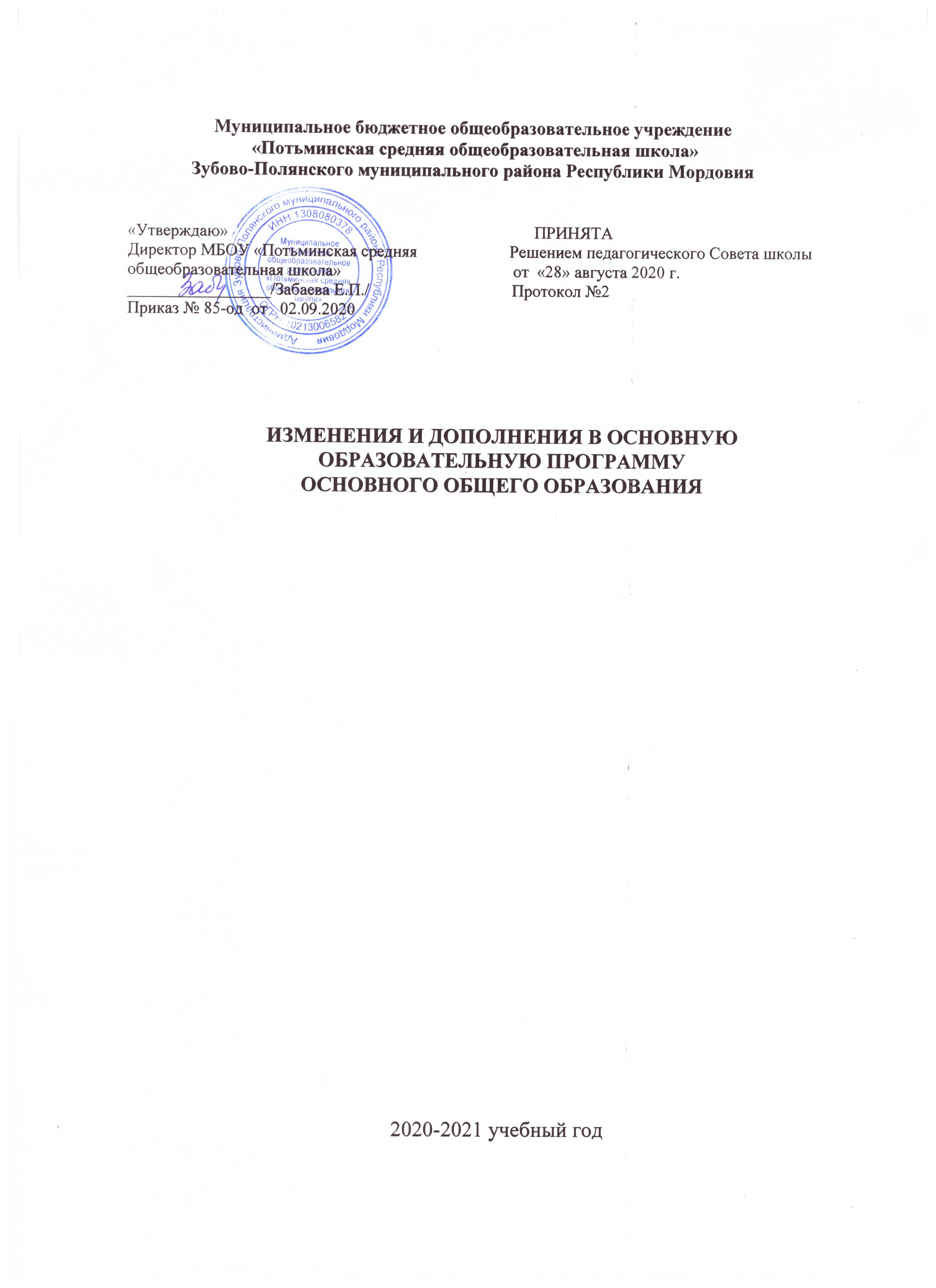 1.1. Раздел 1. Целевой раздел основной образовательной программы основного общего образования.1.1.4. Пункт 1.2. Планируемые результаты освоения обучающимися основной образовательной программы дополнить новыми подпунктами следующего содержания: 1.2.2.3. Родной языкИзучение предметной области «Родной язык и литературное чтение на родном языке» должно обеспечить:воспитание ценностного отношения к родному языку и родной литературе как хранителю культуры, включение в культурно-языковое поле своего народа;приобщение к литературному наследию своего народа;формирование причастности к свершениям и традициям своего народа, осознание исторической преемственности поколений, своей ответственности за сохранение культуры народа; обогащение активного и потенциального словарного запаса, развитие у обучающихся культуры владения родным языком во всей полноте его функциональных возможностей в соответствии с нормами устной и письменной речи, правилами речевого этикета;получение знаний о родном языке как системе и как развивающемся явлении, о его уровняхединицах, о закономерностях его функционирования, освоение базовых понятий лингвистики, формирование аналитических умений в отношении языковых единиц и текстов разных функционально-смысловых типов и жанров.Предметные результаты изучения предметной области «Родной язык и литературное чтение на родном языке» должны отражать:Родной язык:
Предметные результаты 1. Формирование первоначальных представлений о единстве и многообразии
языкового и культурного пространства России, о языке как основе национального самосознания.2. Понимание обучающимися того, что язык представляет собой явление национальной культуры и основное средство человеческого общения; осознание значения русского языка как государственного языка Российской Федерации, языка межнационального общения.3. Формирование  позитивного отношения к правильной устной и письменной речи как показателям общей культуры и гражданской позиции человека.4. Овладение первоначальными представлениями о нормах русского языка
(орфоэпических, лексических, грамматических, орфографических, пунктуационных) и правилах речевого этикета.5. Формирование умения ориентироваться в целях, задачах, средствах и условиях общения, выбирать адекватные языковые средства для успешного решения коммуникативных задач при составлении несложных монологических высказываний и письменных текстов.6. Осознание безошибочного письма как одного из проявлений собственного уровня культуры, применение орфографических правил и правил постановки знаков препинания при записи собственных и предложенных текстов. Владение умением проверять написанное.7. Овладение учебными действиями с языковыми единицами и формирование умения использовать знания для решения познавательных, практических и коммуникативных задач.8. Освоение первоначальных научных представлений о системе и структуре русского языка: фонетике и графике, лексике, словообразовании (морфемике), морфологии и синтаксисе; об основных единицах языка, их признаках и особенностях употребления в речи;9. Формирование умений опознавать и анализировать основные единицы языка грамматические категории языка, употреблять языковые единицы адекватно ситуации речевого общения.Выпускник научится:взаимодействовать с окружающими людьми в ситуациях формального и неформального межличностного и межкультурного общения; понимать  определяющую  роль языка в развитии интеллектуальных и творческих способностей личности в процессе образования и самообразования; использовать коммуникативно-эстетические возможности родного языка;проводить различные виды анализа слова (фонетического, морфемного, словообразовательного, лексического, морфологического), синтаксического анализа словосочетания и предложения, а также многоаспектного анализа текста;  использовать в речевой практике при создании устных и письменных высказываний стилистические ресурсы лексики и фразеологии родного языка, основные нормы родного языка (орфоэпические, лексические, грамматические, орфографические, пунктуационные), нормы речевого этикета и стремиться к речевому самосовершенствованию;осознавать значимость чтения и изучения родной литературы для своего дальнейшего развития; испытывать потребность в систематическом чтении как средстве познания мира и себя в этом мире, гармонизации отношений человека и общества, многоаспектного диалога;воспринимать родную литературу как одну из основных национально-культурных ценностей народа, как особого способа познания жизни; осознавать коммуникативно-эстетические возможности родного языка на основе изучения выдающихся произведений культуры своего народа, российской и мировой культуры.Выпускник получит возможность научиться:систематизировать  научные знания о родном языке; осознавать взаимосвязь его уровней и единиц; освоение базовых понятий лингвистики, основных единиц и грамматических категорий родного языка; использовать активный и потенциальный словарный запас, использовать в речи грамматические средства для свободного выражения мыслей и чувств на родном языке адекватно ситуации и стилю общения; ответственности за языковую культуру как общечеловеческую ценность.аргументировать свое мнение и оформлять его словесно в устных и письменных высказываниях разных жанров, создавать развернутые высказывания аналитического и интерпретирующего характера, участвовать в обсуждении прочитанного, сознательно планировать свое досуговое чтение;понимать литературные художественные произведения, отражающие разные этнокультурные традиции; овладеть процедурами смыслового и эстетического анализа текста на основе понимания принципиальных отличий литературного художественного текста от научного, делового, публицистического и т.п., уметь воспринимать, анализировать, критически оценивать и интерпретировать прочитанное, осознавать художественную картину жизни, отраженную в литературном произведении, на уровне не только эмоционального восприятия, но и интеллектуального осмысления.– ориентироваться в нравственном содержании прочитанного, самостоятельно делать выводы, соотносить поступки героев с нравственными нормами (только для художественных текстов);– участвовать в обсуждении прослушанного/прочитанного текста (задавать вопросы, высказывать и обосновывать собственное мнение, соблюдая правила речевого этикета и правила работы в группе), опираясь на текст или собственный опыт (для всех видов текстов).Выпускник получит возможность научиться:– осмысливать эстетические и нравственные ценности художественного текста и высказывать собственное суждение;– высказывать собственное суждение о прочитанном (прослушанном) произведении, доказывать и подтверждать его фактами со ссылками на текст;– устанавливать ассоциации с жизненным опытом, с впечатлениями от восприятия других видов искусства;– составлять по аналогии устные рассказы (повествование, рассуждение, описание).Иностранный язык. Второй иностранный языкПредметные результаты:Коммуникативные уменияГоворение. Диалогическая речьВыпускник научится начинать, вести, поддерживать и заканчивать беседу в стандартных ситуациях общения, соблюдая нормы речевого этикета, при необходимости переспрашивая, уточняя.Выпускник получит возможность научиться расспрашивать собеседника и отвечать на его вопросы, высказывая свое мнение, просьбу, отвечать на предложение собеседника согласием/отказом, опираясь на изученную тематику и усвоенный лексико-грамматический материал.Говорение. Монологическая речьВыпускник научится рассказывать о себе, своей семье, друзьях, своих интересах и планах набудущее, сообщать  краткие сведения о своем городе, своей  стране и  стране изучаемогоязыка;Выпускник получит возможность научиться:делать краткие сообщения, описывать события, явления (в рамках изученных тем), передавать основное содержание, основную мысль прочитанного или услышанного, выражать свое отношение к прочитанному, услышанному, давать краткую характеристику персонажей;использовать перифраз, синонимичные средства в процессе устного общения. Аудирование Выпускник научится:относительно полно и точно понимать высказывания собеседника в распространенных стандартных ситуациях повседневного общения,понимать основное содержание коротких, несложных аутентичныхпрагматических текстов (прогноз погоды, программы теле/радио передач,объявления на вокзале/в аэропорту) и выделять значимую информацию), соответствующих тематике данной ступени обучения.Выпускник  получит  возможность  научиться  понимать  основное  содержание  несложныхаутентичных	текстов,	относящихся	к	разным	коммуникативным	типам	речи(сообщение/рассказ);	уметь	определять	тему	текста,	выделять	главные	факты,	опускаявторостепенные.ЧтениеВыпускник научится:ориентироваться в иноязычном тексте; прогнозировать его содержание по заголовку;читать аутентичные тексты разных жанров с пониманием основного содержания (определять тему, основную мысль; выделять главные факты, опуская второстепенные; устанавливать логическую последовательность основных фактов текста).Выпускник получит возможность научиться:    - читать несложные аутентичные тексты разных стилей с, полным и точным пониманием, используя различные приемы смысловой переработки текста (языковую догадку, анализ, выборочный перевод), оценивать полученную информацию, выражать свое мнение;      - читать текст с выборочным пониманием нужной или интересующей информации.Письменная речьВыпускник научится:писать текст личного и делового письма с соблюдением речевого этикета, заполнять анкеты и формуляры, письменно излагать сведения о себе в форме, принятой в стране/странах изучаемого языка;писать поздравления, личные письма с опорой на образец: расспрашивать адресата о его жизни и делах, сообщать то же о себе, выражать благодарность, просьбу, употребляя формулы речевого этикета, принятые в странах изучаемого языка.Выпускник получит возможность научиться:выписывать из текста ключевые слова, опорные предложения;делать необходимые записи для последующего обсуждения проблемы;писать небольшие сочинения и творческие работы в процессе выполнения проекта или в ходе подготовки к уроку-конференции; писать статьи и заметки в газету.Языковая компетентность (владение языковыми средствами) Фонетическая сторона речи Выпускник научится:различать на слух и адекватно, без фонетических ошибок произносить все звуки немецкого алфавита;соблюдать правильное ударение в изученных словах;различать коммуникативные типы предложений по интонации.Выпускник	получит	возможность	научиться	выражать	модальные	значения,	чувства	иэмоции с помощью интонации.ОрфографияВыпускник научится правильно писать изученные слова.Выпускник  получит  возможность  научиться  сравнивать  и  анализировать  буквосочитаниянемецкого языка и их транскрипцию.Лексическая сторона речиВыпускник научится:узнавать в письменном и звучащем тексте изученные лексические единицы (слова, словосочетания);употреблять в устной и письменной речи в их основном значении изученные лексические единицы (слова, словосочетания);соблюдать существующие в немецком языке нормы лексической сочетаемости. Выпускник получит возможность научиться:употреблять в речи в нескольких значениях многозначные слова;находить различия между синонимами и антонимами;распознавать принадлежность слов к частям речи по определенным признакам (артиклям).Грамматическая сторона речи Выпускник научится:распознавать и употреблять в речи:сложноподчиненные предложения с придаточными дополнительными;oглаголы и выражения с zu;oинфинитивные обороты um… zu, statt … zu, ohne …zu;oглаголы в Plusquamperfekt, Futurum I, пассивном залоге;o	сложноподчиненные	предложения	с	придаточными	определительными,придаточными предложениями времени;относительные местоимения и их склонение, местоименные наречия;артикля в географических названиях, употребление артикля с названиями продуктов, предлоги с родительным падежом.1.2. Раздел 2. Содержательный раздел основной образовательной программы начального общего образования, пункт 2.2. Программы отдельных учебных предметов, курсов2.2.1.2. Родной языкВиды речевой деятельности Слушание.Осознание цели и ситуации устного общения. Адекватное восприятие звучащей речи. Понимание на слух информации, содержащейся в предъявляемом тексте, определение основной мысли текста, передача его содержания по вопросам. Лексика. Понимание слова как единства звучания и значения. Выявление слов, значение которых требует уточнения. Определение значения слова по тексту или уточнение значения с помощью толкового словаря. Представление об однозначных и многозначных словах, о прямом и переносном значении слова. Наблюдение за использованием в речи синонимов и антонимов. Развитие речи. Осознание ситуации общения: с какой целью, с кем и где происходит общение. Практическое овладение диалогической формой речи. Выражение собственного мнения, его аргументация. Овладение основными умениями ведения разговора (начать, поддержать, закончить разговор, привлечь внимание и т. П.). Овладение нормами речевого этикета в ситуациях учебного и бытового общения (приветствие, прощание, извинение, благодарность, обращение с просьбой), в том числе при общении с помощью средств ИКТ. Особенности речевого этикета в условиях общения с людьми, плохо владеющими русским языком. Практическое овладение устными монологическими высказываниями на определенную тему с использованием разных типов речи (описание, повествование, рассуждение). Текст. Признаки текста. Смысловое единство предложений в тексте. Заглавие текста. Последовательность предложений в тексте. Последовательность частей текста (абзацев). Комплексная работа над структурой текста: озаглавливание,     корректирование порядка предложений и частей текста (абзацев). План текста. Составление       планов к данным текстам. Создание собственных текстов по предложенным планам. Типы       текстов: описание, повествование, рассуждение, их особенности.2.2.1.5. Иностранный язык. Второй иностранный языкОсновные содержательные линиикурсе немецкого языка как второго иностранного можно выделить следующие содержательные линии:• коммуникативные умения в основных видах речевой деятельности: аудировании, говорении, чтении и письме;• языковые навыки пользования лексическими, грамматическими, фонетическими и орфографическими средствами языка;•социокультурная осведомлѐнность и умения межкультурного общения;•общеучебные и специальные учебные умения, универсальные учебные действия. Главной содержательной линией является формирование и развитие коммуникативнойкомпетенции в совокупности с речевой и языковой компетенцией. Уровень развития коммуникативной компетенции выявляет уровень овладения речевыми навыками и языковыми средствами второго иностранного языка на данном этапе обучения, а также уровень развития компенсаторных навыков, необходимых при овладении вторым иностранным языком. В свою очередь, развитие коммуникативной компетенции неразрывно связано с социокультурной осведомлѐнностью учащихся. Все указанные содержательные линии находятся в тесной взаимосвязи и единстве учебного предмета «Иностранный язык». Предметное содержание речи1. Межличностные взаимоотношения в семье, со сверстниками. Внешность и черты характера человека.2. Досуг и увлечения (чтение, кино, театр и др.). Виды отдыха, путешествия. Транспорт. Покупки.3. Здоровый образ жизни: режим труда и отдыха, спорт, питание.4. Школьное образование, школьная жизнь, изучаемые предметы и отношение к ним. Переписка с зарубежными сверстниками. Каникулы в различное время года.5. Мир профессий. Проблемы выбора профессии. Роль иностранного языка в планах на будущее.6. Природа. Проблемы экологии. Защита окружающей среды. Климат, погода.7. Средства массовой информации и коммуникации (пресса, телевидение, радио, Интернет).8. Страна/страны второго языка иностранного языка и родная страна, их географическое положение, столицы и крупные города, достопримечательности, культурные особенности (национальные праздники, знаменательные даты, традиции, обычаи). Выдающиеся люди, их вклад в науку и мировую культуру.Виды речевой деятельности/ Коммуникативные умения Говорение Диалогическая речьУмение вести диалоги этикетного характера, диалог-расспрос, диалог — побуждение к действию, диалог — обмен мнениями. Объѐм диалога от 3 реплик (5—7 классы) до 4—5 реплик (8—9 классы) со стороны каждого учащегося. Продолжительность диалога 1,5—2 минуты (9 класс).Монологическая речьУмение строить связные высказывания о фактах и событиях с опорой и без опоры на прочитанный или услышанный текст, заданную вербальную ситуацию или зрительную наглядность.Объѐм монологического высказывания от 7—10 фраз (5—7 классы) до 10—12 фраз (8—9 классы). Продолжительность монолога 1 — 1,5 минуты (9 класс).АудированиеУмение воспринимать и понимать на слух аутентичные аудио- и видеотексты с разной глубиной проникновения в их содержание (с пониманием основного содержания, с выборочным пониманием и полным пониманием содержания текста) в зависимости от коммуникативной задачи и функционального типа текста. Жанры текстов: прагматические, публицистические.Типы текстов: сообщение, рассказ, диалог-интервью и др.Содержание текстов должно соответствовать возрастным особенностям и интересам учащихся и иметь образовательную и воспитательную ценность.Аудирование с полным пониманием содержания предполагает понимание речи учителя и одноклассников на уроке, а также понимание несложных текстов, построенных на полностью знакомом учащимся языковом материале или содержащих некоторые незнакомые слова. Время звучания текста — до 1 минуты.Аудирование с пониманием основного содержания осуществляется на несложных текстах, содержащих наряду с изученными и некоторое количество незнакомых языковых явлений. Время звучания текстов — до 1,5 минуты.Аудирование с выборочным пониманием предполагает умение выделить необходимуюинформацию в одном или нескольких аутентичных коротких текстах прагматическогохарактера, опуская избыточную информацию. Время звучания текстов — до 1,5 минуты.ЧтениеУмение читать и понимать аутентичные тексты разных жанров и стилей с различной глубиной и точностью проникновения в их содержание (в зависимости от коммуникативной задачи): с пониманием основного содержания (ознакомительное чтение); с полным пониманием содержания (изучающее чтение); с выборочным пониманием необходимой информации (просмотровое/поисковое чтение).Жанры текстов: научно-популярные, публицистические, художественные, прагматические.Типы текстов: статья, интервью, рассказ, объявление, рецепт, меню, проспект, реклама, песня и др.Содержание текстов должно соответствовать возрастным особенностям и интересам учащихся, иметь образовательную и воспитательную ценность, воздействовать на эмоциональную сферу школьников.Независимо от вида чтения возможно использование двуязычного словаря. Чтение с пониманием основного содержания текста осуществляется на несложных аутентичных материалах с ориентацией на выделенное в программе предметное содержание, включающих некоторое количество незнакомых слов. Объѐм текстов для чтения — 600—700 слов.Чтение с полным пониманием осуществляется на несложных аутентичных текстах, построенных в основном на изученном языковом материале, с использованием различных приѐмов смысловой переработки текста (языковой догадки, выборочного перевода) и оценки полученной информации. Объѐм текста для чтения — около 500 слов.Чтение с выборочным пониманием предполагает умение просмотреть аутентичный текст или несколько коротких текстов и выбрать необходимую информацию. Объѐм текста для чтения— около 350 слов. Письменная речьРазвитие и совершенствование письменной речи, а именно умение:— делать выписки из текста для их дальнейшего использования в собственных высказываниях;— писать короткие поздравления с днѐм рождения и другими праздниками, выражать пожелания (объѐмом 30—40 слов, включая адрес);— заполнять несложные анкеты в форме, принятой в странах изучаемого языка (указывать имя, фамилию, пол, гражданство, адрес);— писать личное письмо зарубежному другу с опорой на образец (сообщать краткие сведения о себе; запрашивать аналогичную информацию о нѐм; выражать благодарность и т. д.). Объѐм личного письма — 100—140 слов, включая адрес.Языковые знания и навыки ОрфографияПравила чтения и написания слов, отобранных для данного этапа обучения, и навыки их применения в рамках изучаемого лексико-грамматического материала Фонетическая сторона речиНавыки адекватного произношения и различения на слух всех звуков изучаемого второго иностранного языка. Соблюдение ударения и интонации в словах и фразах, ритмико-интонационные навыки произношения различных типов предложений.Овладение лексическими единицами, обслуживающими новые темы, проблемы и ситуации общения в пределах тематики основной школы, в объѐме около 1000 единиц. Лексические единицы включают устойчивые словосочетания, оценочную лексику, реплики-клише речевого этикета.Основные способы словообразования:аффиксация:существительных с суффиксами -ung (die Lösung, die Vereinigung); -keit (die Feindlichkeit); -heit (die Einheit); -schaft (die Gesellschaft); -um (das Datum); -or (der Doktor); -ik (die Mathe-matik); -e (die Liebe), -er (der Wissenschaftler); -ie (die Biologie);прилагательных с суффиксами -ig (wichtig); -lieh (glcklich); -isch (typisch); -los (arbeitslos); -sam (langsam); -bar (wunderbar);существительных и прилагательных с префиксом un- (das Ungн ck, ungн cklich);существительных и глаголов с префиксами: vor- (der Vorort, vorbereiten); mit- (die Mitverantwortung, mitspielen);глаголов с отделяемыми и неотделяемыми приставками и другими словами в функции приставок типа erz hlen, wegwerfen.2) словосложение:существительное + существительное (das Arbeitszimmer);прилагательное + прилагательное (dunkelblau, hellblond);прилагательное + существительное (die Fremdsprache);глагол + существительное (die Schwimmhalle).конверсия (переход одной части речи в другую):образование существительных от прилагательных (das Blau, der Junge);образование существительных от глаголов (das Lernen, das Lesen). Интернациональные слова (der Globus, der Computer). Представления о синонимии, антонимии, лексической сочетаемости, многозначности.Грамматическая сторона речиЗнакомство с новыми грамматическими явлениями.Уровень овладения конкретным грамматическим явлением (продуктивно-рецептивно или рецептивно) указывается в графе «Характеристика основных видов деятельности учащихся» в тематическом планировании.Нераспространѐнные и распространѐнные предложения:безличные предложения (Es ist warm. Es ist Sommer);предложения с глаголами legen, stellen, hängen, требующими после себя дополнение в Akkusativ и обстоятельство места при ответе на вопрос Wohin? (Ich hänge das Bild an dieWand);предложения с глаголами beginnen, raten, vorhaben и др., требующими после себяInfinitiv с zu;побудительные предложения типа Lesen wir! Wollen wir lesen!;все типы вопросительных предложений;предложения с неопределѐнно-личным местоимением man (Man schmückt die Stadt vorWeihnachten);предложения с инфинитивной группой um ... zu (Er lernt Deutsch, um deutsche Bü cher zu lesen);сложносочинѐнные предложения с союзами denn, darum, deshalb (Ihm gefällt das Dorfleben, denn er kann hier viel Zeit in der frischen Luft verbringen).сложноподчинѐнные предложения с союзами dass, ob и др. (Er sagt, dass er gut in Mathe ist); сложноподчинѐнные предложения причины с союзами weil, da (Er hat heute keine Zeit, weil er viele Hausaufgaben machen muss);сложноподчинѐнные предложения с условным союзом wenn (Wenn du Lust hast, komm zu mir zu Besuch);сложноподчинѐнные предложения с придаточными времени (с союзами wenn, als, nachdem);сложноподчинѐнные предложения с придаточными определительными (с относительными местоимениями die, deren, dessen);сложноподчинѐнные предложения с придаточными цели (с союзом damit);распознавание структуры предложения по формальным признакам: поналичию/отсутствию инфинитивных оборотов: um ... zu + Infinitiv, statt ... zu + Infinitiv, ohne ... zu + Infinitiv);слабые и сильные глаголы со вспомогательным глаголом haben в Perfekt;сильные глаголы со вспомогательным глаголом sein в Perfekt (kommen, fahren, gehen);Präteritum слабых и сильных глаголов, а также вспомогательных и модальных глаголов;глаголы с отделяемыми и неотделяемыми приставками Präsens, Perfekt, Präteritum,Futur (anfangen, beschreiben);временные формы в Passiv (Präsens, Präteritum);местоименные наречия (worüber, darüber, womit, damit);возвратные глаголы в основных временных формах Präsens, Perfekt, Präteritum (sich anziehen, sich waschen);распознавание и употребление в речи определѐнного, неопределѐнного и нулевого артиклей, склонения существительных нарицательных; склонения прилагательных и наречий; предлогов, имеющих двойное управление, предлогов, требующих Dativ, предлогов, требующих Akkusativ;местоимения: личные, притяжательные, неопределѐнные (jemand, niemand);Plusquamperfekt и употребление его в речи при согласовании времѐн;количественные числительные и порядковые числительные.Социокультурные знания и уменияУмение осуществлять межличностное и межкультурное общение, используя знания о национально-культурных особенностях своей страны и страны/стран изучаемого языка, полученные на уроках второго иностранного языка и в процессе изучения других предметов (знания межпредметного характера). Это предполагает овладение:знаниями о значении родного и иностранных языков в современном мире;сведениями о социокультурном портрете стран, говорящих на изучаемом иностранном языке, их символике и культурном наследии;употребительной фоновой лексикой и реалиями страны изучаемого языка: традициями (в питании, проведении выходных дней, основных национальных праздников), распространѐнными образцами фольклора;представлением о сходстве и различиях в традициях своей страны и стран, говорящих на втором иностранном языке; об особенностях их образа жизни, быта, культуры (всемирно известных достопримечательностях, выдающихся людях и их вкладе в мировую культуру); о некоторых произведениях художественной литературы на изучаемом иностранном языке;умением распознавать и употреблять в устной и письменной речи в ситуациях формального и неформального общения основные нормы речевого этикета, принятые в странах изучаемого языка (реплики-клише, наиболее распространѐнную оценочную лексику);умениями представлять родную страну и культуру на иностранном языке; оказывать помощь зарубежным гостям в нашей стране в ситуациях повседневного общения. Компенсаторные уменияпереспрашивать, просить повторить, уточняя значение незнакомых слов;использовать в качестве опоры при порождении собственных высказываний ключевые слова, план к тексту, тематический словарь ит. д.;прогнозировать содержание текста на основе заголовка, предварительно поставленных вопросов;догадываться о значении незнакомых слов по контексту, по используемым собеседником жестам и мимике;использовать синонимы, антонимы, описания понятия при дефиците языковых средств.Общеучебные умения и универсальные способы деятельности.  Формируются умения:работать с информацией: сокращение, расширение устной и письменной информации, создание второго текста по аналогии, заполнение таблиц;работать с прослушанным и письменным текстом: извлечение основной информации, извлечение запрашиваемой или нужной информации, извлечение полной и точной информации;работать с разными источниками на иностранном языке: справочными материалами, словарями, интернет ресурсами, литературой;самостоятельно работать, рационально организовывая свой труд в классе и дома. Специальные учебные умения Формируются умения:находить ключевые слова и социокультурные реалии при работе с текстом;семантизировать слова на основе языковой догадки;осуществлять словообразовательный анализ слов;выборочно использовать перевод;пользоваться двуязычным и толковым словарями.Ценностные ориентиры содержания программыДанная программа построена на основе таких базовых национальных ценностей российского общества, как патриотизм, социальная солидарность, гражданственность, семья, здоровье, труд и творчество, наука, искусство, природа и направлена на развитие и воспитание компетентного гражданина России, принимающего судьбу Отечества как свою личную, осознающего ответственность за настоящее и будущее своей страны, укоренѐнногодуховных и культурных традициях многонационального народа России. Программа направлена на: освоение обучающимися социального опыта, основных социальных ролей, соответствующих ведущей деятельности данного возраста, норм и правил общественного поведения; формирование готовности обучающихся к выбору направления своей профессиональной деятельности в соответствии с личными интересами, индивидуальными особенностями и способностями, с учѐтом потребностей рынка труда; формирование и развитие знаний, установок, личностных ориентиров и норм здорового и безопасного образа жизни с целью сохранения и укрепления физического, психологического и социального здоровья обучающихся как одной из ценностных составляющих личности обучающегося и ориентированной на достижение планируемых результатов освоения основной образовательной программы основного общего образования; формирование экологической культуры.акомство с жанрами письма и поздравления. Создание собственных текстов и корректирование заданных текстов с учетом точности, правильности, богатства и выразительности письменной речи; использование в текстах синонимов и антонимов.1.3. Раздел 3Организационный раздел основной образовательной программы начального общего образования.1.3.1. Внести изменения в пункт3.1. Учебный план основного общего образования:Общие положения.Учебный план образовательного учреждения является нормативным документом по введению и реализации федерального государственного образовательного стандарта основного общего образования.Учебный план составлен  с учётом следующих федеральных документов:           Учебный план составлен на основании следующих нормативных документов:- Федеральный закон «Об образовании в Российской Федерации»  № 273-ФЗ от 29.12.2012,- Постановление Федеральной службы по надзору в сфере защиты прав потребителей и благополучия человека и Главного государственного санитарного врача РФ от 29.12.2010 г. № 189 «Санитарно-эпидемиологические требования к условиям и организации обучения в общеобразовательных учреждениях»,- Приказ  Министерства образования и науки Российской Федерации:  «Об утверждении и введении в действие федерального государственного образовательного стандарта основного общего образования» от 17.12.2010 года №1897,-  Инструктивно-методическое письмо Министерства образования и науки РФ «Об организации внеурочной деятельности при введении федерального государственного образовательного стандарта общего образования» от 12.05.2011 №03-296,- Приказ Минобрнауки России от 01.02.2012 №74 «О внесении изменений в федеральный базисный учебный план и примерные учебные планы для образовательных    учреждений Российской Федерации, реализующих программы общего образования,  утвержденных приказом Министерства образования РФ от 09.03.2004г №1312»,- Приказ Минобрнауки РФ от 28.12.2010 №2106 (рег. № 19676 от 02.02.2011) «Об утверждении федеральных требований к образовательным учреждениям в части охраны здоровья обучающихся, воспитанников»,  - Приказ Минобрнауки России от 29.12.2014г. № 1644 «О внесении изменений в приказ Министерства образования и науки РФ от 17 декабря 2010г. № 1897 «Об утверждении и введении в действие федерального государственного образовательного стандарта основного общего образования».                                                                                                                                                                                                                                                                                                                                                                                                                                                                                                                                                                                                                                                                                                                                                                                                                                                                                                                                                                                                                                                                                                                                                                                                                                                                                                                                                                                                                                                                                                      - Методические материалы Министерства образования Республики Мордовия по преподаванию учебных предметов в 2020 – 2021 учебном году.                                                   Учебный план представлен обязательной частью,  частью, формируемой участниками образовательного процесса, включающей  внеурочную деятельность, осуществляемую во второй половине дня.    Обязательная часть  базисного учебного плана определяет состав  учебных предметов обязательных предметных областей и учебное время, отводимое на их изучение по годам обучения. Номенклатура учебных предметов обязательной части базисного учебного плана сохранена.  Все предметы изучаются  в полном объеме.        Часть базисного учебного плана, формируемая участниками образовательного процесса,  определяет содержание образования, обеспечивающего реализацию интересов и потребностей обучающихся и их родителей (законных представителей), возможностей образовательного учреждения. Продолжительность учебного года в 5-9 классах составляет 34 учебных недели. Продолжительность урока – 45 минут.Реализация учебных программ основного общего образования создает условия для предпрофильной подготовки обучающихся по направлению: история и обществознание. В учебном плане второй ступени представлены все основные образовательные области, что позволяет заложить фундамент общеобразовательной подготовки обучающихся.Для обучающихся 5-9 классов ФГОС предметные области и учебные предметы представлены в следующем порядке.Перечень обязательных для изучения учебных предметов обязательных предметных областей:	Учебный предмет «Русский язык» предметной области «Русский язык и литература» изучается в 5-9 классах (5 класс - 5 часов в неделю, 6 класс  – 6 часов, 7 класс – 4 часа, 8 класс – 3 часа, 9 класс – 2 часа).	Учебный предмет «Литература» предметной области «Русский язык и литература» изучается в 5-6 и 9 классах по 3 часа в неделю, в 7-8 классах – 2 часа.Учебный план основного общего образования обеспечивает возможность преподавания и изучения родного языка из числа языков народов Российской Федерации, в том числе русского языка как родного языка.Учебный предмет «Родной (русский) язык» предметной области «Родной язык и родная литература» изучается в 5-8 классах (по 1 часу в каждом классе). Учебный предмет «Родная литература» предметной области «Родной язык и родная литература в 5-7 классах (по 1 часу в каждом классе) передан на изучение второго иностранного языка, в 8 классе 1 час передан на работу с одарёнными детьми по биологии. Учебный предмет «Родная литература» предметной области «Родной язык и родная литература» изучается в 5-7 классах (по 1 часу в каждом классе) передан на изучение второго иностранного языка. 	Учебный предмет «Иностранный язык (английский и немецкий)» предметной области «Иностранные языки» изучается по 3 часа в неделю. Учебный предмет «Второй иностранный язык (немецкий и английский)» введён в 7 классах. В 8-9 классах (1 час в неделю) передан на изучение русского язык в 8-9 классах.	Учебный предмет «Математика» предметной области «Математика и информатика» изучается в 5-9 классах по 5 часов в неделю. В 7-9 классах идет деление на модули «Алгебра» (по 3 часа в неделю), «Геометрия» (по 2 часа в неделю) и изучается «Информатика» (по 1 часу в неделю).	Учебный предмет «История России. Всеобщая история» предметной области «Общественно-научных предметов» изучается по 2 часа в неделю в 5-9 классах.	Учебный предмет «Обществознание» предметной области «Общественно-научных предметов» изучается по 1 часу в неделю в 6-9 классах.	Учебный предмет «География» предметной	области «Общественно-научных предметов» изучается в 5-6 классах по 1 часу в неделю, в 7-9 классах – по 2 часа в неделю.	Учебный	предмет	«Биология» предметной	области	«Естественно-научных предметов» изучается в 5-7 классах 1 час в неделю и по 2 часа в неделю в  8-9 классах.	Учебный предмет «Физика» предметной области «Естественно-научных предметов» изучается в 7-8 классах по 2 часа в неделю, в 9 классе – 3 часа.	Учебный предмет «Химия» предметной области «Естественно-научных предметов» изучается в 8-9 классах по 2 часа в неделю.	Учебный предмет «Музыка» предметной области «Музыка» изучается по 1 часу в неделю в 5-8 классах. 	Учебный предмет «Изобразительное искусство» предметной области «Искусство» изучается по 1 часу в неделю в 5-7 классах. Учебный предмет «Технология» предметной области «Технология» изучается по 2 часа в неделю в 5-7 классах и 1 час в неделю в 8 классе.	Учебный	предмет	«Физическая	культура»	предметной	области «Физическая культура» изучается по 2 часа в неделю. 	Учебный предмет «ОБЖ» предметной области «Физическая культура и основы безопасности жизнедеятельности» изучается в 8-9 классах в объеме 1 часа в неделю.	Учебный	предмет	«ОДНКНР»	предметной	области	«Основы	духовно-нравственной культуры народов России» изучается в 5 классе в объеме 1 час в неделю. Часть учебного плана, формируемая	участниками образовательных отношений:	Биология 1 час в неделю в 7 классах с целью привлечения внимания и развития познавательного интереса у обучающихся к природе вообще и предметам, изучающим природу в частности; развития и реализации творческих способностей.Из части, формируемой участниками образовательного процесса,  в 5,8,9 классах отводится на изучение:   «Мокшанский язык» - 0,5 часа -5 класс. В 5 классе-0,5ч, в 6-7 классах по 1 часу мокшанский язык вынесен во внеурочную деятельность. «Работа с одарёнными детьми по математике»  по 1 часу  в неделю в 9 классах с целью эффективной подготовки обучающихся по предмету.В 9 классе 1 час отведён на изучение предмета «Искусство» из части, формируемой участниками образовательных отношений.     Промежуточная аттестация учащихся осуществляется в соответствии с Положением о формах, периодичности, порядке текущего контроля успеваемости и промежуточной аттестации обучающихся МБОУ «Потьминская СОШ».Промежуточная аттестация планируемых результатов обучающихся в соответствии с требованиями ФГОС проводится в 5- 9 классах. Промежуточная аттестация проводится по итогам успеваемости за год в форме контрольных работ, диктантов, тестов, комплексных работ по каждому предмету.    Учебный план школы осуществляет основные направления в образовательной подготовке учащихся согласно федеральному государственному образовательному стандарту общего образования.    Учебный план школы создает условия для выбора учащимися определенных предметов, курсов, дисциплин (модулей), иных форм деятельности с целью развития познавательных интересов и личностного самоопределения (вариативность основной и дополнительной образовательных программ).    Предельно допустимая учебная нагрузка соответствует требованиям СанПиН (в обязательном порядке).Учебный план реализуется в полном объеме. Расписание учебных занятий соответствует учебному плану.     Учебный план сбалансирован относительно обязательной части и части, формируемой участниками образовательного процесса.     Реализация учебного плана обеспечена необходимыми кадрами специалистов соответствующей квалификации. Адекватными программно-методическими комплексами (учебными программами, учебниками, методическими рекомендациями, дидактическими материалами, контрольными заданиями, необходимым оборудованием по всем компонентам – базисному, региональному, школьному) школа обеспечена.Учебный план финансируется на основании стандартного государственного финансирования в соответствии с разновидностью учреждения - общеобразовательная школа.       Итого: в 5 классе ФГОС недельная нагрузка составляет 29 часов при предельно допустимой нагрузке 29 часов, в 6 классе ФГОС недельная нагрузка составляет 30 часов при предельно допустимой нагрузке 30 часов, в 7 классе ФГОС недельная нагрузка составляет 32 часа при предельно допустимой нагрузке 32 часа, в 8-9 классах ФГОС-33 часа  при предельно допустимой нагрузке 33 часа.1.3.2. Внести изменения в пункт 3.2.3. Календарный учебный график на 2020-2021 учебный год.1. Продолжительность учебного года: начало учебного года – 01.09.2020г.;продолжительность учебного года: 1 класс – 33 недели,2-11 классы – 34 недели,2. Количество классов-комплектов:1-4 классы –  85-9 классы – 1010-11 классы – 2Всего: 203. Регламентирование образовательного процесса на учебный год:учебный год делится на четверти:	4. Продолжительность каникул в течение учебного года:Для обучающихся 1класса устанавливаются дополнительные недельные каникулы с 22.02.2021г. по 28.02.2021г.Летние каникулы:  в 1 классе с 25 мая 2021 года по 31 августа 2021 года; во 2-8, 10 классах – с 31 мая 2021 года по 31 августа 2021 года;								 в 9 классе – начало летних каникул с учетом графика государственной (итоговой) аттестации по 31 августа 2021 года.5. Регламентирование образовательного процесса на неделюПродолжительность рабочей недели:5-ти дневная рабочая неделя в 1-11 классах;6. Регламентирование образовательного процесса на деньсменность: МБОУ «Потьминская  СОШ» работает в одну смену;продолжительность урока: 1 класс – 35 минут I полугодие, 45мин –II полугодие 2-11 классы – 45 минут;режим учебных занятий1 урок: 8.30. –  9.10.1 перемена: 9.10-9.20 2 урок: 9.20. – 10.00. 2 перемена: 10.00.-10.203 урок: 10.20. – 11.00.3 перемена: 11.00.-11.20 4 урок: 11.20. – 12.00. 4 перемена: 12.00. – 12.20.5 урок: 12.20. – 13.00.5 перемена: 13.00.-13.20.6 урок:  13.20. – 14.006 перемена: 14.00-14.207 урок: 14.20-15.007. Организация промежуточной и итоговой аттестации Во 2- 9 классах промежуточная аттестация проводится по окончании  четверти. Промежуточная аттестация во 2 – 9 классах проводится по окончании четверти по всем предметам учебного плана, кроме обществознания, ОБЖ, географии (5-6 класс), биологии (5-6 класс), информатики (7-9 класс), музыки, искусства (аттестация осуществляется по полугодиям). В 10-11 классах промежуточная аттестация проводится по полугодиям. Итоговая  аттестация во 2 – 8, 10  классах проводится с 16 по 30 мая 2021 года без прекращения общеобразовательного процесса.8. Проведение государственной (итоговой) аттестации	Срок проведения государственной (итоговой) аттестации обучающихся выпускных классов устанавливается Министерством образования и науки Российской Федерации, Министерством образования Республики Мордовия.                                                                                                                                                                                                                                 Приложение 1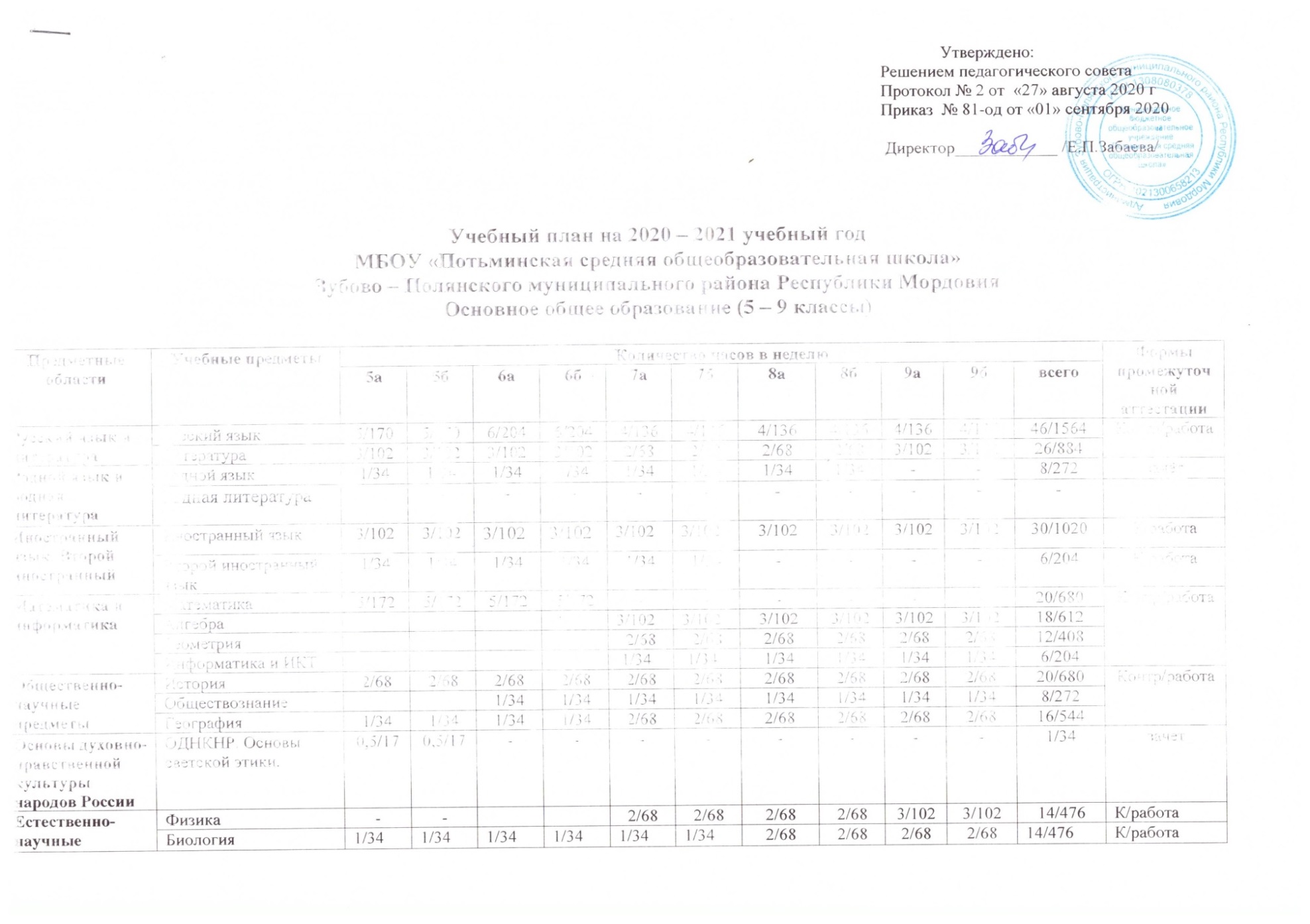 ДатыДатыПродолжительность (количество учебных недель)Начала четвертиОкончания четвертиПродолжительность (количество учебных недель)1 четверть01.09.201926.10.20198 недель2 четверть04.11.201927.12.20197 недель3 четверть12.01.202025.03.20201 класс – 9 недель2-11 классы-11 недель4 четверть04.04.202031.05.20208 недельДата начала каникулДата окончания каникулОсенние27.10.202003.11.20208Зимние28.12.202009.01.202013Весенние26.03.202103.04.20219Этапы образовательного процесса1 класс2-4 классы5-8 классы9 класс10 класс11 классНачало учебного года1 сентября1 сентября1 сентября1 сентября1 сентября1 сентябряПродолжительность учебного года33 недели34 недели34 недели34 недели34 недели34 неделиПродолжительность учебной недели5 дней 6 дней6 дней6 дней6 дней6 днейИтоговый контроль14-25 мая17-25 мая17-25 маяГосударственная (итоговая) аттестацияПо приказу Минобразования По приказу Минобразования Окончание учебного года25  мая31 мая31 мая25 мая31 мая25 маяЛетняя практикапо графику, утвержденному пед. советом10 дней после окончания итоговой аттестациипо графику, утвержденному пед. советомКаникулы Осенние                        27.10.2020 – 03.11.2020                       27.10.2020 – 03.11.2020                       27.10.2020 – 03.11.2020                       27.10.2020 – 03.11.2020                       27.10.2020 – 03.11.2020Зимние                                                 28.12.2020 – 09.01.2021                                                28.12.2020 – 09.01.2021                                                28.12.2020 – 09.01.2021                                                28.12.2020 – 09.01.2021                                                28.12.2020 – 09.01.2021                                                28.12.2020 – 09.01.2021Дополнительные22.02.2021-28.02.2021Весенние                                                     26.03.2021-03.04.2021                                                      26.03.2021-03.04.2021                                                      26.03.2021-03.04.2021                                                      26.03.2021-03.04.2021                                                      26.03.2021-03.04.2021                                                      26.03.2021-03.04.2021 Летние1.06.1.06.1.06.1.06.1.06.Химия----2/682/682/682/682/68    8/272К/работаИскусствоМузыка 1/341/341/341/341/341/341/341/34---8/272ЗачетИскусствоИЗО1/341/341/341/341/341/34-----6/204ЗачетИскусствоИскусство--------1/341/341/342/68зачетТехнологияТехнология 2/682/682/682/682/682/681/341/34---14/476зачетФизическая культура и  ОБЖФизическая культура2/682/682/682/682/682/682/682/682/682/682/6820/680зачетФизическая культура и  ОБЖОБЖ------1/341/341/341/341/344/136зачетИтогоИтого28,5/96928,5/96930/102030/102031/105431/105432/108832/108832/108832/108832/1088307/10438Часть, формируемая участниками образовательных отношенийЧасть, формируемая участниками образовательных отношенийЧасть, формируемая участниками образовательных отношенийЧасть, формируемая участниками образовательных отношенийЧасть, формируемая участниками образовательных отношенийЧасть, формируемая участниками образовательных отношенийЧасть, формируемая участниками образовательных отношенийЧасть, формируемая участниками образовательных отношенийЧасть, формируемая участниками образовательных отношенийЧасть, формируемая участниками образовательных отношенийУчебные предметыМокшанский язык0,5/170,5/17---------    1/34ЗачетУчебные предметыБиология---1/341/34-----2/68                                                                                                               К/работаУчебные предметыРабота с одарёнными детьми по биологии------1/341/34---2/68зачётУчебные предметыРабота с одарёнными детьми по математике--------1/341/341/342/68зачётПредельно допустимая аудиторная учебная нагрузка при 5-дневной рабочей неделеПредельно допустимая аудиторная учебная нагрузка при 5-дневной рабочей неделе29/98629/98630/102030/102032/108832/108833/112233/112233/112233/112233/1122314/10676